35 неделя Тема: «Наш Пушкин»Период: 18.05-22.05Цель: «А.С. Пушкина – жизнь и творчество». Знакомство со сказками А.С. Пушкина («Сказка о царе Салтане» и др.), с жизнью и бытом в прошлом (дома, средства передвижения, костюмы, занятия людей)Образовательная деятельность Времяпроведения ОДВремяпроведения ОДВремяпроведения ОДТема, задачи ОД:Понедельник, 18.05 Понедельник, 18.05 Понедельник, 18.05 Понедельник, 18.05 Понедельник, 18.05 Художественная литератураХудожественная литература09:00-09:30 https://cloud.mail.ru/public/29XL/2CuGvb7qC«Музей –хранитель времени». Формирование образа и музей как собрание ценностей предметов, уточнение и расширение представление о музее. А.С Пушкин –жизнь и творчество» Выставка предметов из домашней коллекции.  https://cloud.mail.ru/public/29XL/2CuGvb7qC«Музей –хранитель времени». Формирование образа и музей как собрание ценностей предметов, уточнение и расширение представление о музее. А.С Пушкин –жизнь и творчество» Выставка предметов из домашней коллекции. Физическая культураФизическая культура 11.15 – 11.45По плану инструктора     : По плану инструктора     :  Рисование Рисование15.30-16:00№35 https://cloud.mail.ru/public/4MYw/KTwafzNSW«Сказка о золотой рыбке» (сюжетное рисование). Продолжать знакомить детей со сказками А. С. Пушкина; Побуждать кратко рассказывать содержание «Сказки о рыбаке и о рыбке»; Развивать связную речь, чувство рифмы Чтение «Сказки о рыбаке и о рыбке», Просмотр мультфильма «Сказка о золотой рыбке».№35 https://cloud.mail.ru/public/4MYw/KTwafzNSW«Сказка о золотой рыбке» (сюжетное рисование). Продолжать знакомить детей со сказками А. С. Пушкина; Побуждать кратко рассказывать содержание «Сказки о рыбаке и о рыбке»; Развивать связную речь, чувство рифмы Чтение «Сказки о рыбаке и о рыбке», Просмотр мультфильма «Сказка о золотой рыбке».Вторник,  19.05Вторник,  19.05Вторник,  19.05Вторник,  19.05Вторник,  19.05ПлаваниеПлавание9.45 – 10.15/ 10.20 – 10.50 По плану инструктора      По плану инструктора     Развитие речиРазвитие речи11.00 – 11.30№35. https://cloud.mail.ru/public/5aLa/ZbheQe3VXСоставление рассказов из коллективного опыта. «Чем мне запомнится детский сад».Побуждать детей рассказывать об интересных событиях, произошедших с ними за время посещения детского сада. Воспитывать чувство благодарности к его сотрудникам Беседа, рассказы№35. https://cloud.mail.ru/public/5aLa/ZbheQe3VXСоставление рассказов из коллективного опыта. «Чем мне запомнится детский сад».Побуждать детей рассказывать об интересных событиях, произошедших с ними за время посещения детского сада. Воспитывать чувство благодарности к его сотрудникам Беседа, рассказыМузыкаМузыка16.02 – 16.28 по плану муз.руководителя      по плану муз.руководителя      Среда,  20.05 Среда,  20.05 Среда,  20.05 Среда,  20.05 Среда,  20.05	Математика и сенсорное развитие	Математика и сенсорное развитие10.10 – 10.40https://cloud.mail.ru/public/5eRi/2AsLDQDCoГеометрические фигуры. https://cloud.mail.ru/public/3Dmt/392XMFHu2Формировать навыки вычислительной деятельности, умение составлять изображение из геометрических форм. Продолжать учить составлять и решать задачи на сложение и вычитание по предложенным схемам. Учить определять местоположение предметов по отношению к плоскости листа. Учить воспроизводить множество, в котором на один предмет больше или меньше, чем в другом. Упражнения: «Карта Сокровище» «Фотография» - геометрических фигур. Упражнение: «Открой замок» (карточки с цифрами) Д/И «Волшебный круг». Упражнение «Двузначные числа»https://cloud.mail.ru/public/5eRi/2AsLDQDCoГеометрические фигуры. https://cloud.mail.ru/public/3Dmt/392XMFHu2Формировать навыки вычислительной деятельности, умение составлять изображение из геометрических форм. Продолжать учить составлять и решать задачи на сложение и вычитание по предложенным схемам. Учить определять местоположение предметов по отношению к плоскости листа. Учить воспроизводить множество, в котором на один предмет больше или меньше, чем в другом. Упражнения: «Карта Сокровище» «Фотография» - геометрических фигур. Упражнение: «Открой замок» (карточки с цифрами) Д/И «Волшебный круг». Упражнение «Двузначные числа»Физическая культураФизическая культура 10.50 – 11.20По плану инструктора  По плану инструктора  Лепка /КонструированиЛепка /Конструировани15.30 – 16.00 https://cloud.mail.ru/public/3FLQ/4rBtLmmHF «Все мы знаем и умеем» (лепка по замыслу, оценка индивидуального развития)Учить детей задумывать содержание своей работы; Добиваться воплощение замысла, используя разнообразные приемы лепки; Закреплять технические умения и навыки; Развивать творческое воображение. Рассматривание иллюстраций; Игры; Просмотр презентаций, видеофильмов.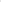  https://cloud.mail.ru/public/3FLQ/4rBtLmmHF «Все мы знаем и умеем» (лепка по замыслу, оценка индивидуального развития)Учить детей задумывать содержание своей работы; Добиваться воплощение замысла, используя разнообразные приемы лепки; Закреплять технические умения и навыки; Развивать творческое воображение. Рассматривание иллюстраций; Игры; Просмотр презентаций, видеофильмов.Четверг, 21.05 Четверг, 21.05 Четверг, 21.05 Четверг, 21.05 Четверг, 21.05 Обучение грамотеОбучение грамоте9.00 – 9.30 https://cloud.mail.ru/public/yih8/4kcT4jFE6Повторение и закрепление пройденного. Совершенствование навыков звукового и слогового анализа слов. Совершенствование навыков составления предложений по картинкам и анализа предложений. Чтение слов и предложений с пройденными буквами«Обучение грамоте детей дошкольного возраста» Нищева Н.В. стр.246	  https://cloud.mail.ru/public/yih8/4kcT4jFE6Повторение и закрепление пройденного. Совершенствование навыков звукового и слогового анализа слов. Совершенствование навыков составления предложений по картинкам и анализа предложений. Чтение слов и предложений с пройденными буквами«Обучение грамоте детей дошкольного возраста» Нищева Н.В. стр.246	 АппликацияАппликация 9.40-10.10.  https://cloud.mail.ru/public/tFms/58wJeAauT Перо Жар-птицы Сочетание в одном художественномобразе аппликативных, графических и каллиграфических элементов; освоение приёмов штриховки и тушёвки цветными карандашами. Беседа, рассматривание иллюстрации, физминутка, самостоятельная деятельность  https://cloud.mail.ru/public/tFms/58wJeAauT Перо Жар-птицы Сочетание в одном художественномобразе аппликативных, графических и каллиграфических элементов; освоение приёмов штриховки и тушёвки цветными карандашами. Беседа, рассматривание иллюстрации, физминутка, самостоятельная деятельностьФизическая культураФизическая культураПо плану инструктораПо плану инструктораПредметносоциальныймир/ Нравственно – патриотическое воспитаниеПредметносоциальныймир/ Нравственно – патриотическое воспитание15:30-16:00 https://cloud.mail.ru/public/5n4n/41Bgsw59F «Скоро в школу» Систематизировать и закрепить представления детей о школе, учёбе, о школьных принадлежностях. Беседа. Д/и «Слово из картинок», «Отправляем поезд в школу», «Часики». https://cloud.mail.ru/public/5n4n/41Bgsw59F «Скоро в школу» Систематизировать и закрепить представления детей о школе, учёбе, о школьных принадлежностях. Беседа. Д/и «Слово из картинок», «Отправляем поезд в школу», «Часики».Пятница, 22.05 Пятница, 22.05 Пятница, 22.05 Пятница, 22.05 Пятница, 22.05 Математика и сенсорное развитиМатематика и сенсорное развити9.00 – 9.30 https://cloud.mail.ru/public/3phn/LXNx8mn9qЗанимательное путешествие в страну Математики. Формировать навыки вычислительной деятельности; упражнять детей в прямом и обратном счете в пределах 10, в счете через 1; упражнять в установлении равенства между числами; закреплять умение различать и правильно называть геометрические фигуры и линии. 1Игра: «Вопрос – ответ» с мячом. 2Игра: «Веселая сказка» 3.Физминутка. 4«Шутки – загадки» 5 Итог занятия. https://cloud.mail.ru/public/3phn/LXNx8mn9qЗанимательное путешествие в страну Математики. Формировать навыки вычислительной деятельности; упражнять детей в прямом и обратном счете в пределах 10, в счете через 1; упражнять в установлении равенства между числами; закреплять умение различать и правильно называть геометрические фигуры и линии. 1Игра: «Вопрос – ответ» с мячом. 2Игра: «Веселая сказка» 3.Физминутка. 4«Шутки – загадки» 5 Итог занятия.МузыкаМузыка10.34 – 11.04по плану муз.руководителя  по плану муз.руководителя  Живая – неживая природаЖивая – неживая природа09:40-10:10https://cloud.mail.ru/public/2C1v/mGTvaqt5k «Путешествие колоска» Закреплять знания детей о злаковых культурах, из которых выпекают белый и черный хлеб. Познакомить с современной технологией изготовления хлебаи сравнить с тем, как его изготовляли раньше Модели, изображения или колосья пшеницы, ржи, овса. Модели описания процесса «Как хлеб на стол пришел». Гербарий со злаковыми культурами Сюрпризный момент, игровая ситуация, рассматривание иллюстраций, соломинок и пустого колоса, сравнивание колосьев ржи, пшеницы, овса, рассказы детей с использованием моделей, итог, анализ https://cloud.mail.ru/public/2C1v/mGTvaqt5k «Путешествие колоска» Закреплять знания детей о злаковых культурах, из которых выпекают белый и черный хлеб. Познакомить с современной технологией изготовления хлебаи сравнить с тем, как его изготовляли раньше Модели, изображения или колосья пшеницы, ржи, овса. Модели описания процесса «Как хлеб на стол пришел». Гербарий со злаковыми культурами Сюрпризный момент, игровая ситуация, рассматривание иллюстраций, соломинок и пустого колоса, сравнивание колосьев ржи, пшеницы, овса, рассказы детей с использованием моделей, итог, анализ 